Ур 136-137  (лекция)Тема: Примеры применения интеграла в физике и геометрии.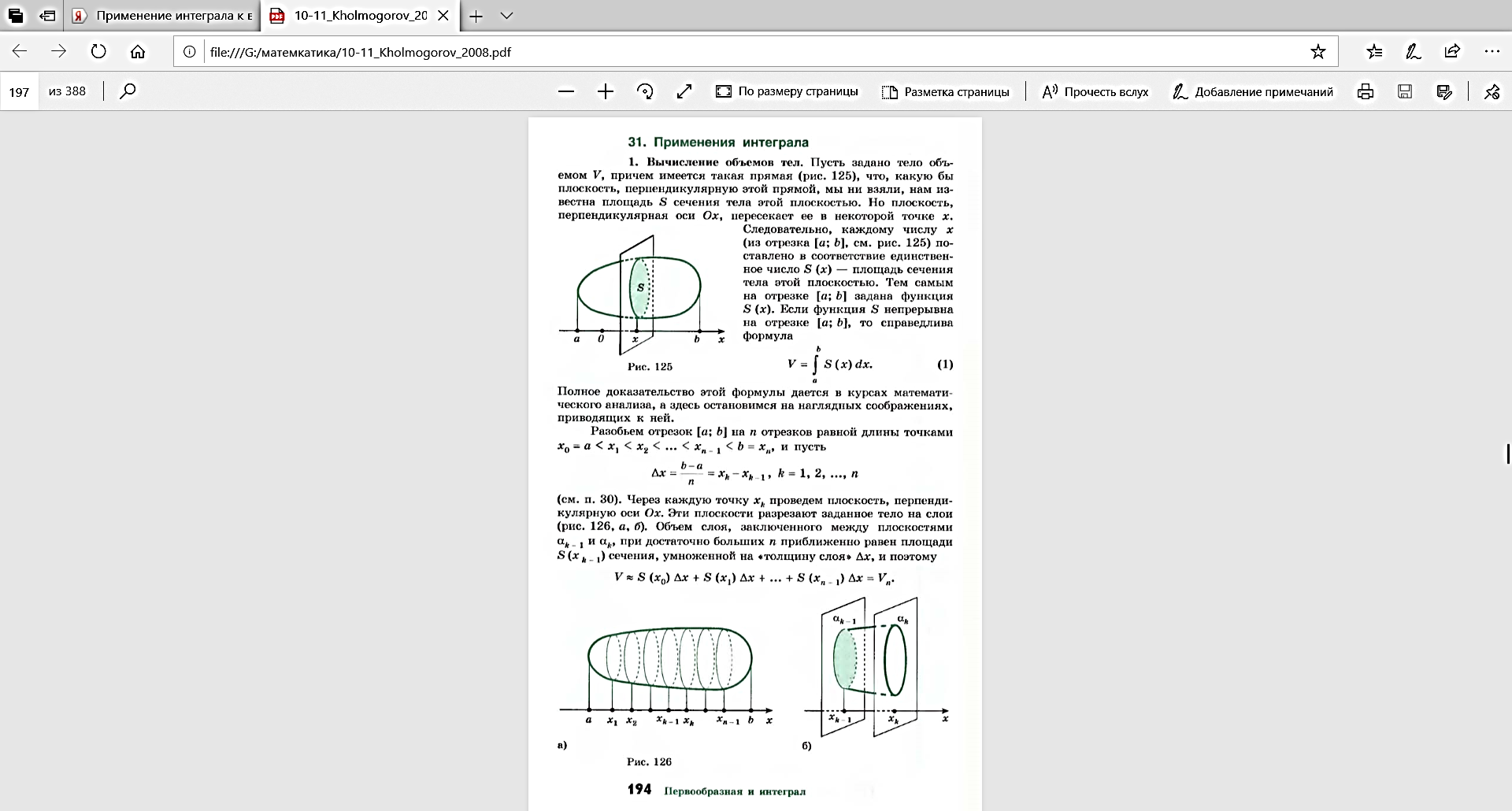 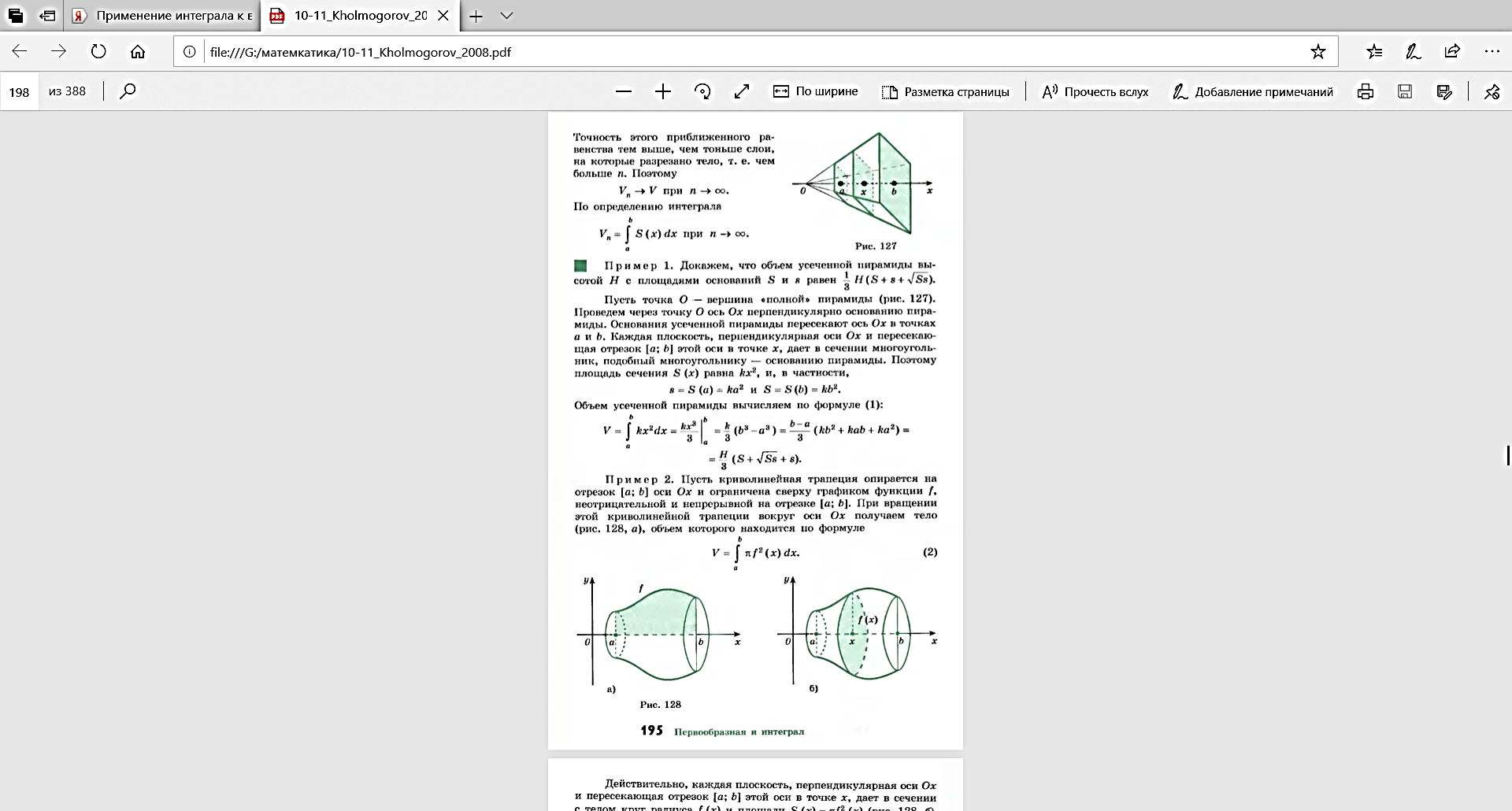 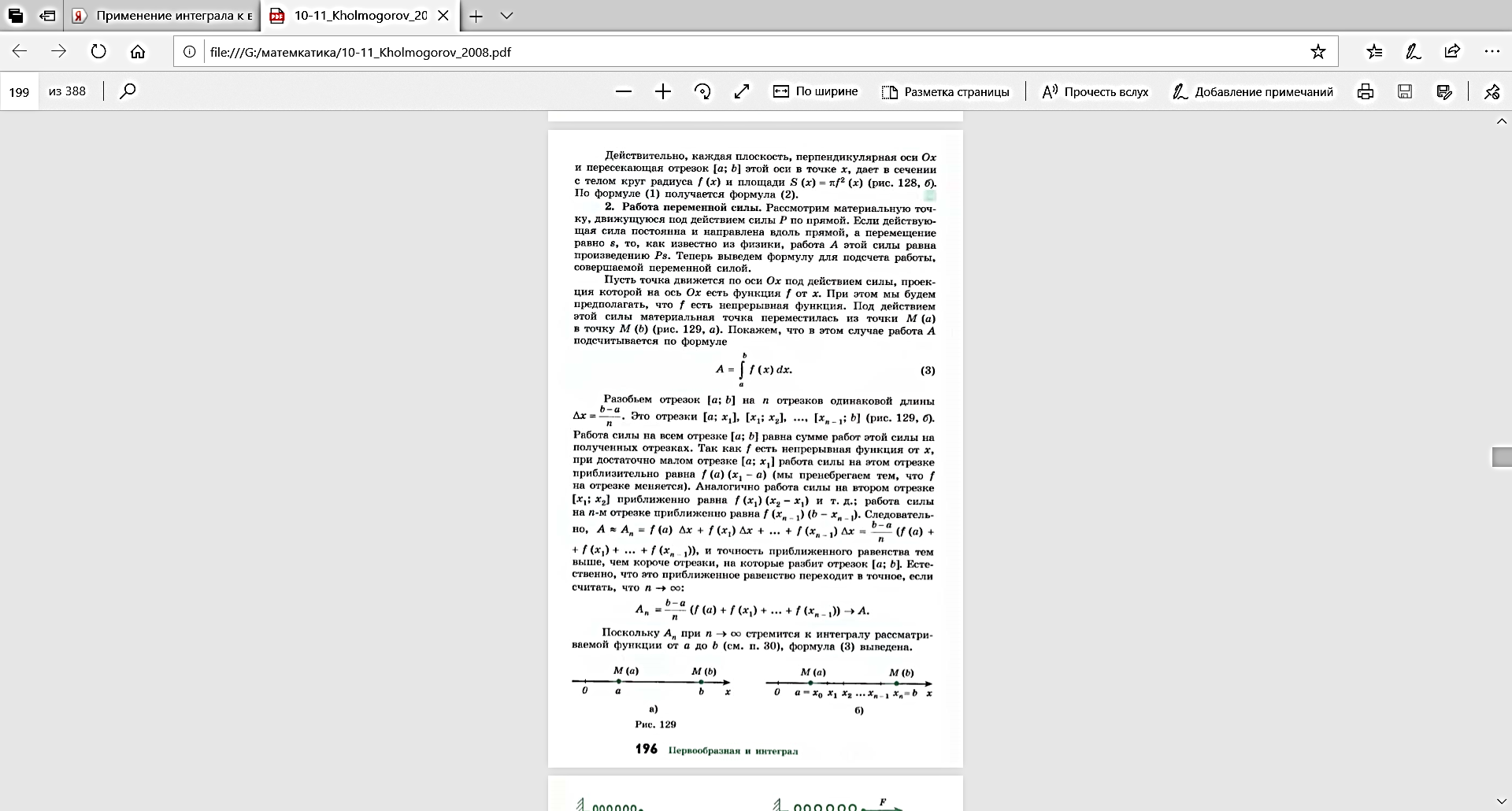 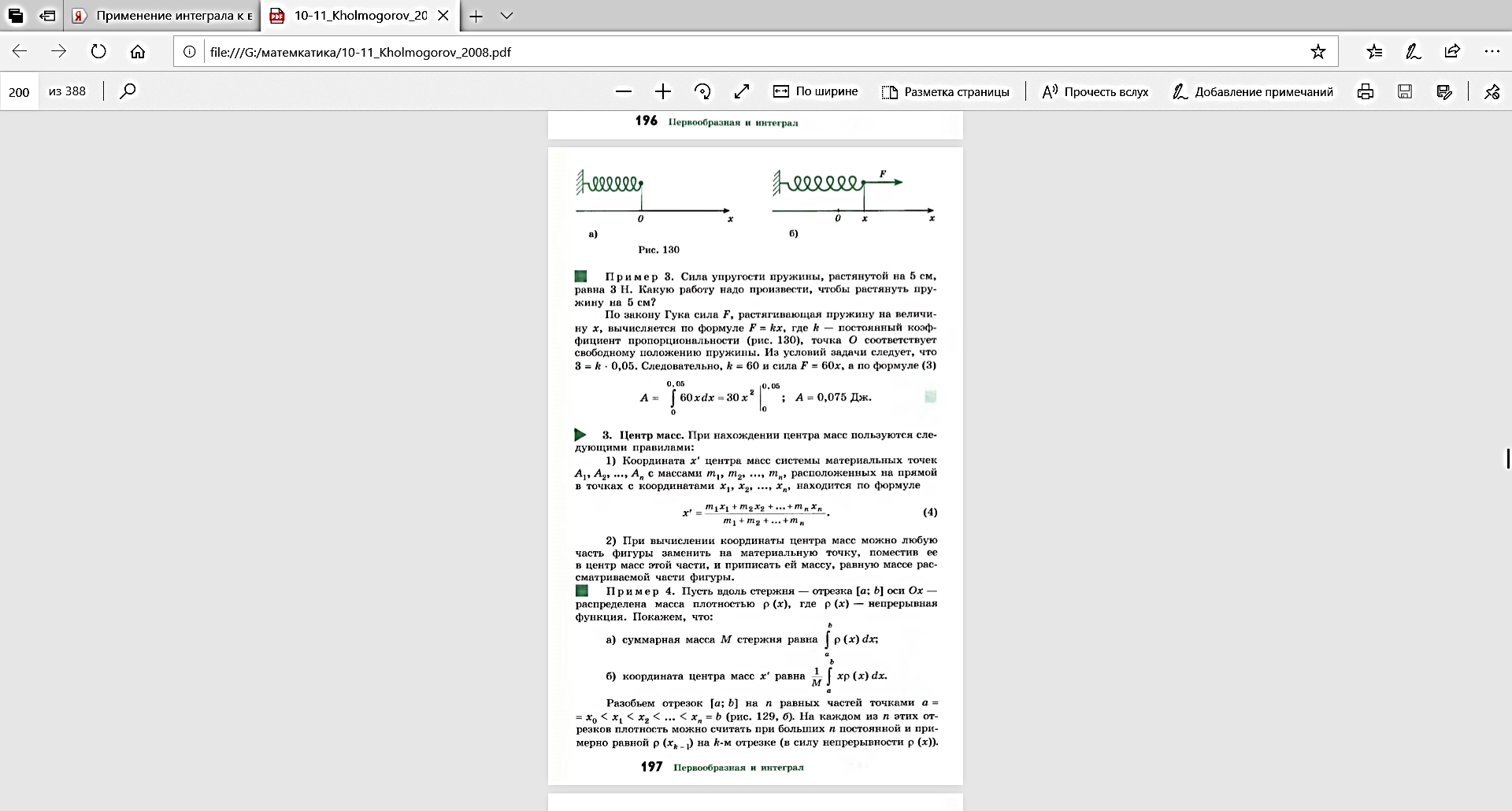 Ур 138-139 (ПЗ 37)    Последняя пара в этом полугодии.Тема: Применение интеграла.Найти  для функции    первообразную, график которой проходит через точку P: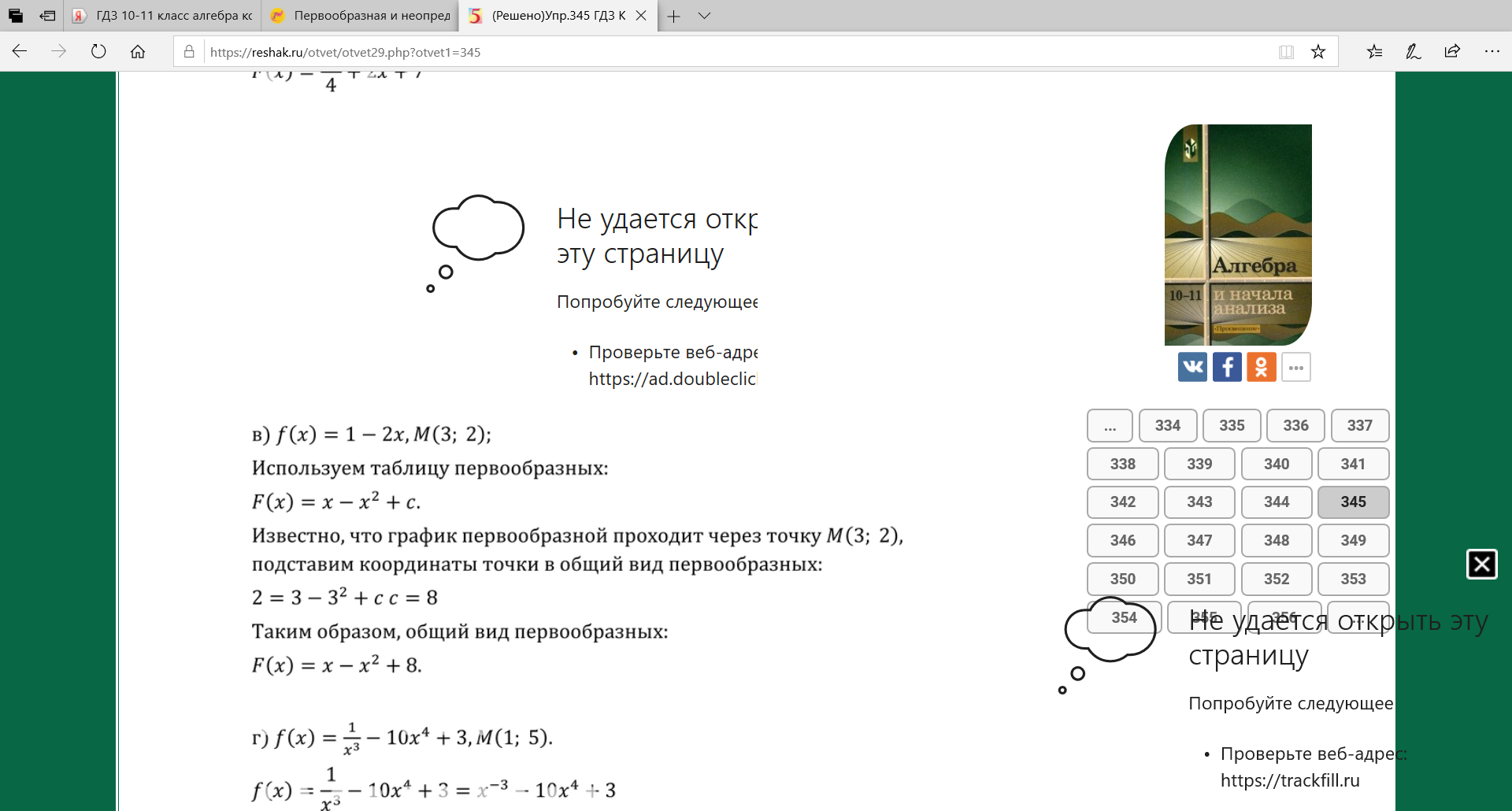 Самостоятельная работа. 1. Найти  для функции    первообразную, график которой проходит через точку P:a) =4x +  P (-1; 4)b)= – 10 x4 + 3 , P (1; 5)2. Вычислите интегралы: